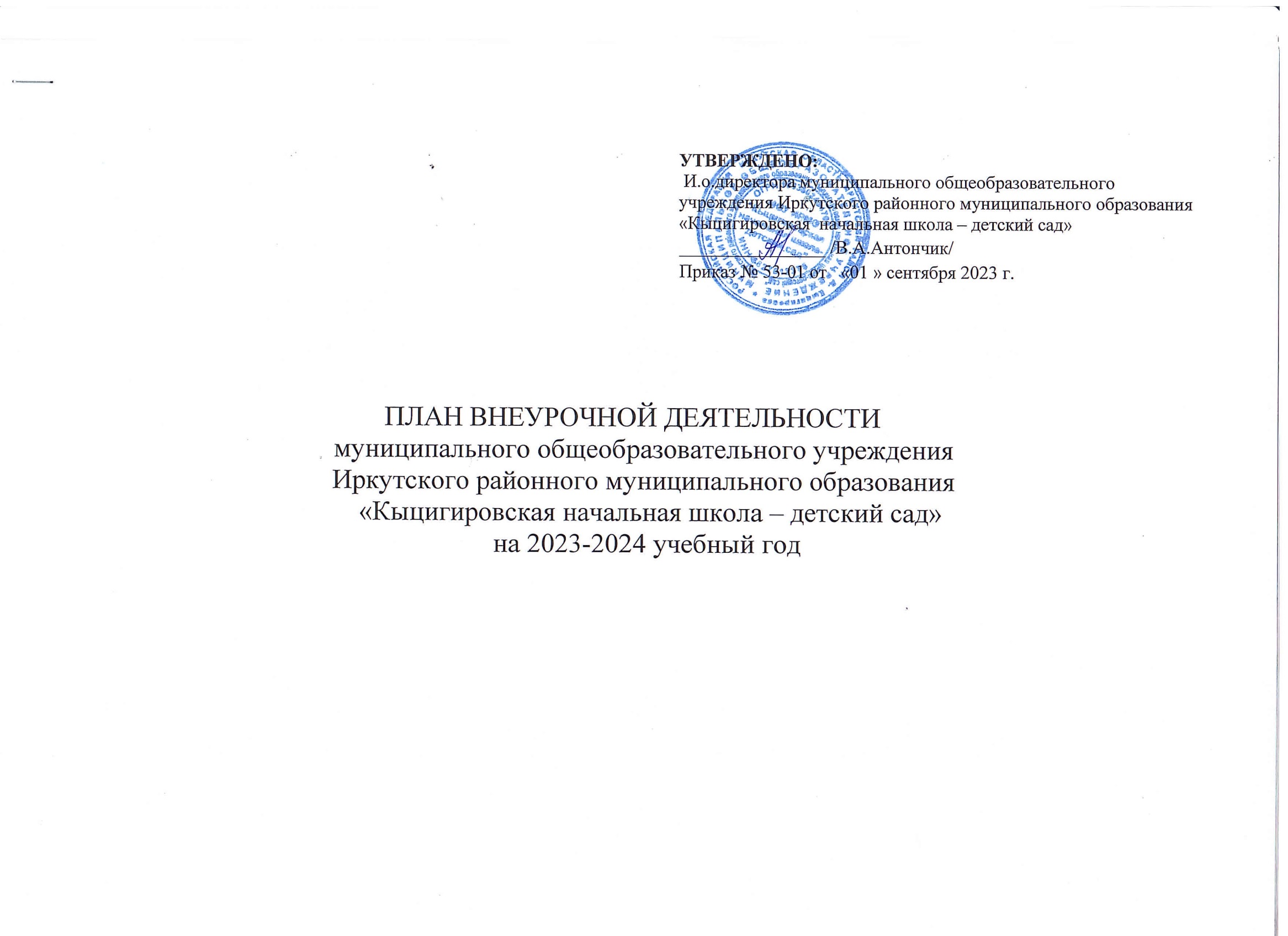 Данные направления реализуются через введение в план внеурочной деятельности следующие программы . Программа  «Смотрю на мир глазами художника» реализует художественно- эстетического направление состоит в том, чтобы дать возможность детям проявить себя, творчески раскрыться в области искусства. Продолжительность занятий во 2, 3 и 4 классах строится из расчета 34 часа (по одному часу в неделю); в первом классе – 33 часа в год .Программа     способствует раскрытию творческого потенциала каждого ребенка, помогает овладеть навыками коллективного взаимодействия и общения, привить через рисование интерес к мировой художественной культуре и дать первичные сведения о ней, научить творчески относиться к любой работе. Способствует развитию  творческих способностей,  стремлению  к общению с искусством. Формирование эстетического отношения к красоте окружающего мира. Развитие стремления к творческой самореализации средствами художественной деятельности.
Курс направлен на воспитание и развитие понимающей, умной, интересной личности, обладающей художественным вкусом, разносторонними взглядами, имеющей собственное мнение. Рабочая программа  разработана на основании сборника «Примерные программы внеурочной деятельности.  Начальное и основное образование.» под  редакцией В.А. Горского, 2-е издание, издательство «Просвещение», Москва, 2011 год.Программа «Функциональная грамотность» реализует  общеинтеллектуальное  направление рассчитана на 4 года обучения из расчета 1 час в неделю. Продолжительность занятий во 2, 3 и 4 классах строится из расчета 34 часа в год (по одному часу в неделю); в первом классе – 33 часа в год.Программа «Функциональная грамотность» составлена на основе авторского курса программы «Функциональная грамотность» для 1-4 классов (авторы-составители М.В. Буряк, С.А. Шейкина). Программа «Функциональная грамотность» учитывает возрастные, общеучебные и психологические особенности младшего школьника. Цель программы: создание условий для развития функциональной грамотности. Программа разбита на четыре блока: «Читательская грамотность», «Математическая грамотность», «Финансовая грамотность» и «Естественно-научная грамотность».          Программа «Я пешеход и пассажир» спортивно-оздоровительное направление  внеурочной  деятельности  рассчитана на 1 год обучения из расчета 1 час в неделю. Продолжительность занятий во 2, 3 и 4 классах строится из расчета 34 часа в год (по одному часу в неделю); в первом классе – 33 часа в год. Основная идея курса — формирование представлений о правилах дорожного движения и навыков безопасного поведения на улицах и дорогах.Программа способствует: умственному развитию – учащиеся получают и закрепляют знания по Правилам дорожного движения, ОБЖ, учатся логически мыслить, обобщать, составлять рассказы по темам, делиться жизненным опытом, грамотно излагать свои мысли, отвечать на вопросы;нравственному воспитанию – на занятиях у учащихся формируется культура поведения в кругу сверстников и в семье, закрепляются навыки соблюдения Правил дорожного движения, желание оказывать помощь пожилым людям по мере необходимости. Учащиеся учатся безопасности жизнедеятельности в окружающей среде, уважению к людям;эстетическому воспитанию – учащиеся участвуют в конкурсах рисунков, плакатов, литературных викторинах, фотоконкурсах. На занятиях учащиеся работают с красочным наглядным материалом; трудовому воспитанию – учащиеся изготавливают необходимые пособия, макеты, дидактические игры для занятий по программе, декорации и костюмы к выступлениям (с помощью родителей);физическому воспитанию – на каждом занятии с детьми и подростками проводятся подвижные игры и различные двигательные игровые задания по темам.            Программа    «Умелые ручки»  общекультурное  направление  внеурочной деятельности. Состоит в том, чтобы дать возможность детям проявить себя, творчески раскрыться .Научить детей основным техникам изготовления поделок. Развивать у детей внимание к их творческим способностям, проявлять интерес к народному искусству, воспитывать трудолюбие, бережное отношение к окружающим.. Продолжительность занятий во 2, 3 и 4 классах строится из расчета 34 часа (по одному часу в неделю); в первом классе – 33 часа в год. Программа  «Умелые ручки» способствует раскрытию творческого потенциала каждого ребенка, помогает овладеть навыками коллективного взаимодействия и общения. Рабочая программа  разработана на основании сборника «Примерные программы внеурочной деятельности. Начальное и основное образование под редакцией Т.В. Проснякова Н.А., издательство «Учебная литература», Самара, 2004 год.           Программа    «Разговоры о важном» духовно-нравственное и патриотическое направление. Цель курса: формирование взглядов школьников на основе национальных ценностей через изучение центральных тем – патриотизм, гражданственность, историческое просвещение, нравственность, экология. Основными задачи: воспитание активной гражданской позиции, духовно-нравственное и патриотическое воспитание на основе национальных ценностей; совершенствование навыков общения со сверстниками и коммуникативных умений; повышение общей культуры обучающихся, углубление их интереса к изучению и сохранению истории и культуры родного края, России; развитие навыков совместной деятельности со сверстниками, становление качеств, обеспечивающих успешность участия в коллективной деятельности; формирование культуры поведения в информационной среде. Учебный курс предназначен для обучающихся 1–4-х классов; рассчитан на 1 час в неделю/34 часа в год в каждом классе.          Программа курса для начальной школы (1-4 классы) «Тропинка в профессию» адаптирована на основании комплексной программы профориентационной работы для начальной школы «Тропинка в профессию», автор Бачкина Елена Николаевна, учитель начальных классов.Данный курс является первой ступенькой в профориентационной работе.                                                                                                                                       План внеурочной деятельностиМОУ ИРМО «Кыцигировская  НШДС»на 2023-2024 учебный год, 1-4 классы.                                                                             План  внеурочной деятельностиМОУ ИРМО «Кыцигировская НШДС» на 2023-2024 учебный год, 1-4 классы.